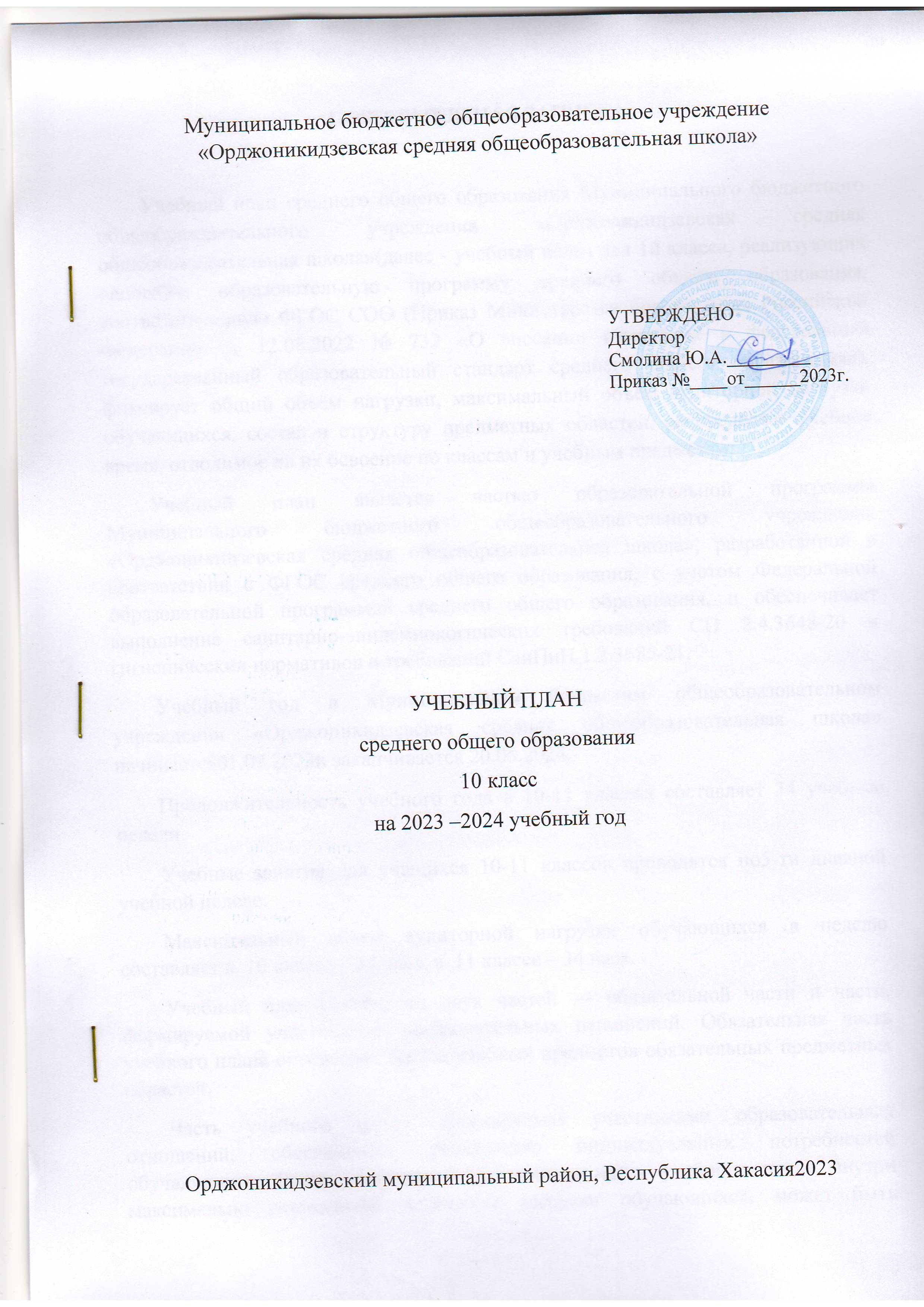 Муниципальное бюджетное общеобразовательное учреждение «Орджоникидзевская средняя общеобразовательная школа»УЧЕБНЫЙ ПЛАНсреднего общего образования10 классна 2023 –2024 учебный годОрджоникидзевский муниципальный район, Республика Хакасия2023ПОЯСНИТЕЛЬНАЯ ЗАПИСКАУчебный план среднего общего образования Муниципального бюджетного общеобразовательного учреждения «Орджоникидзевская средняя общеобразовательная школа»(далее - учебный план) для 10 класса, реализующих основную образовательную программу среднего общего образования, соответствующую ФГОС СОО (Приказ Министерства просвещения Российской Федерации от 12.08.2022 № 732 «О внесении изменений в федеральный государственный образовательный стандарт среднего общего образования»), фиксирует общий объём нагрузки, максимальный объём аудиторной нагрузки обучающихся, состав и структуру предметных областей, распределяет учебное время, отводимое на их освоение по классам и учебным предметам.Учебный план является частью образовательной программы Муниципального бюджетного общеобразовательного учреждения «Орджоникидзевская средняя общеобразовательная школа», разработанной в соответствии с ФГОС среднего общего образования, с учетом Федеральной образовательной программой среднего общего образования, и обеспечивает выполнение санитарно-эпидемиологических требований СП 2.4.3648-20 и гигиенических нормативов и требований СанПиН 1.2.3685-21.Учебный год в Муниципальном бюджетнм общеобразовательном учреждении «Орджоникидзевская средняя общеобразовательная школа» начинается01.09.2023и заканчивается 20.05.2024. Продолжительность учебного года в 10-11 классах составляет 34 учебные недели. Учебные занятия для учащихся 10-11 классов проводятся по5-ти дневной учебной неделе.Максимальный объем аудиторной нагрузки обучающихся в неделю составляет в  10 классе – 34 часа, в  11 классе – 34 часа. .Учебный план состоит из двух частей — обязательной части и части, формируемой участниками образовательных отношений. Обязательная часть учебного плана определяет состав учебных предметов обязательных предметных областей.Часть учебного плана, формируемая участниками образовательных отношений, обеспечивает реализацию индивидуальных потребностей обучающихся. Время, отводимое на данную часть учебного плана внутри максимально допустимой недельной нагрузки обучающихся, может быть использовано: на проведение учебных занятий, обеспечивающих различные интересы обучающихсяВ Муниципальном бюджетном общеобразовательном учреждении «Орджоникидзевская средняя общеобразовательная школа»языком обучения является русский язык.При изучении предметов не осуществляется деление учащихся на подгруппы.Промежуточная аттестация–процедура, проводимая с целью оценки качества освоения обучающимися части содержания (четвертное оценивание) или всего объема учебной дисциплины за учебный год (годовое оценивание).Промежуточная/годовая аттестация обучающихся за четверть осуществляется в соответствии с календарным учебным графиком.Все предметы обязательной части учебного плана оцениваются по четвертям. Предметы из части, формируемой участниками образовательных отношений, являются безотметочными и оцениваются «зачет» или «незачет» по итогам четверти. Промежуточная аттестация проходит на последней учебной неделе четверти. Формы и порядок проведения промежуточной аттестации определяются «Положением о формах, периодичности и порядке
текущего контроля успеваемости и промежуточной аттестации обучающихся Муниципального бюджетного общеобразовательного учреждения «Орджоникидзевская средняя общеобразовательная школа».Освоение основной образовательной программы среднего общего образования завершается итоговой аттестацией.Нормативный срок освоения основной образовательной программы среднего общего образования составляет 2года.УЧЕБНЫЙ ПЛАНУТВЕРЖДЕНОДиректорСмолина Ю.А._________Приказ №____от______2023г.Предметная областьУчебный предметКоличество часов в неделюКоличество часов в неделюПредметная областьУчебный предмет1011Обязательная частьОбязательная частьОбязательная частьОбязательная частьРусский язык и литератураРусский язык20Русский язык и литератураЛитература50Иностранные языкиИностранный язык30Математика и информатикаАлгебра20Математика и информатикаГеометрия20Математика и информатикаВероятность и статистика10Математика и информатикаИнформатика10Общественно-научные предметыИстория20Общественно-научные предметыОбществознание40Общественно-научные предметыГеография10Естественно-научные предметыФизика20Естественно-научные предметыХимия10Естественно-научные предметыБиология10Физическая культура и основы безопасности жизнедеятельностиФизическая культура30Физическая культура и основы безопасности жизнедеятельностиОсновы безопасности жизнедеятельности10-----Индивидуальный проект10ИтогоИтого320ИТОГО недельная нагрузкаИТОГО недельная нагрузка320Количество учебных недельКоличество учебных недель3434Всего часов в годВсего часов в год10880